Ecology Notes1) ecology- 2) habitat- Ecology Levels of Organization3) population-4) community- 5) ecosystem- 	A) abiotic factors-                    Example-             B) biotic factors-                   Example-6) biodiversity-Energy Flow in an Ecosystem 7) niche-8) primary productivity-9) producers-10) consumers-11) detritivores-12) trophic level-13) How much energy is lost at each trophic level?14) Food chain- path of energy through the trophic levels	1st level- ___________________________	2nd level- primary consumers		   -__________________________ (animals that eat plants or other producers)	3rd level- secondary consumers		   -_________________________ (animals that eat meat) 		  - _________________________ (animals that are herbivores and carnivores)	4th level- tertiary consumers (carnivores that consume other carnivores)	*** At all levels are the ____________________________ (organisms that obtain their energy from organic wastes and dead bodies. Some are called decomposers because they cause decay.15) Keystone species- 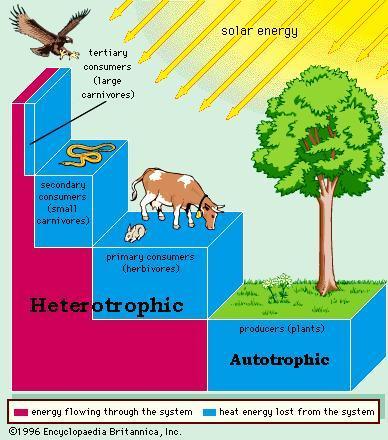 Interactions Between SpeciesHow do ecosystems form?14) _________________________- the somewhat regular progression of species replacement 	A) primary succession- 		Example: receding glacier	B) secondary succession- 		Example: abandoned fields or forest clearings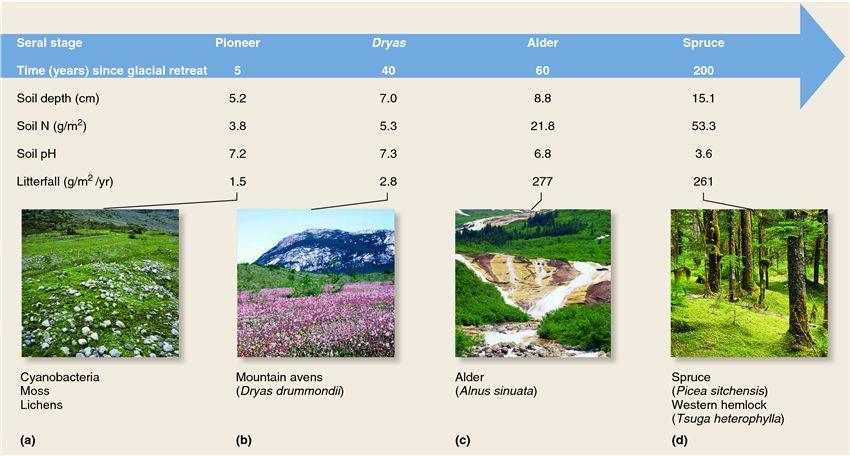 InteractionSpecies ASpecies BDescription